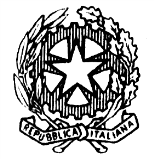 TRIBUNALE DI NOCERA INFERIORESEZIONE PENALEUDIENZA 28.01.2021 ore 09.00 e ss.Giudice: Dott. Federico NOSCHESE ORDINE DI CHIAMATA DEI PROCESSII° Fascia ore 09:15 – 10:15 (RGT n. 2346/19) – RGNR n. 5014/18 (RGT n. 1096-20) – RGNR n. 2726-19 (RGT n. 822/17) – RGNR n. 6173-15 (RGT n. 2846/17) - RGNR n. 6655/17 (RGT n. 1711/20) – RGNR n. 4753/19 (RGT n. 29-21) – RGNR n. 6833-16 (RGT n. 1576/18) – RGNR n. 5853-17II° Fascia: ore 10:15 – 11:30 (RGT n. 2152-18) – RGNR n. 2141-15 (RGT n. 316/19) – RGNR n. 3590/18 (RGT n. 1503/18) – RGNR n. 1553/17 (RGT n. 147/19) – RGNR n. 939/18 (RGT n. 1579/15) – RGNR n. 7343/15 (RGT. n. 1919/14) – RGNR n. 93-17 (RGT n. 2766-17) – RGNR n. 10675-15N. 2020/343III° Fascia ore 11:30 – 12:30: Rinvii dei procedimenti che non saranno trattati in ottemperanza al decreto del Presidente del Tribunale di Nocera Inferiore n. 119/2020 e successive integrazioni (RGT n. 1658-20) – RGNR n. 3388-19 – Rinvio all’08.07.2021 (RGT n 293-19) – RGNR n. 2384-18 – Rinvio all’08.07.2021 (RGT. n. 2737/17) – RGNR n. 8843-15 – Rinvio all’08.07.2021 (RGT n.1165/20) – RGNR n. 6393/19 – Rinvio all’08.07.2021 (RGT n. 320/19) – RGNR n. 2193/18– Rinvio all’08.07.2021 (RGT n. 1109/20) – RGNR n. 5630/18– Rinvio all’08.07.2021 (RGT n. 1108/20) – RGNR n. 5093/18– Rinvio al 14.10.2021 (RGT n. 1107/20) – RGNR n. 2803/18– Rinvio al 14.10.2021 (RGT n. 2665/18) – RGNR n. 3954/17– Rinvio all’08.07.2021 (RGT n. 1106/20) - RGNR n. 3773/18– Rinvio all’08.07.2021 (RGT n. 1164/20) – RGNR n. 3623/19– Rinvio all’08.07.2021 (RGT n. 1975/20) – RGNR n. 2113/14– Rinvio all’08.07.2021 (RGT n. 1377/20) – RGNR n. 5625/17– Rinvio all’08.07.2021 (RGT n. 1974/20) – RGNR n. 6433/17– Rinvio all’08.07.2021 (RGT n. 2724/19) – RGNR n. 4113/18– Rinvio all’08.07.2021(RGT n 330-19) – RGNR n. 502-18– Rinvio all’08.07.2021 (RGT. n. 1102/17) – RGNR n. 5943-16 – Rinvio all’08.07.2021IV° Fascia: ore 12:30 – 13:30 (RGT n. 2349/18) - RGNR n. 4031/17 (RGT n. 1181/18) – RGNR n. 2620/17 (RGT n. 125/2018) – RGNR n. 4600/12 (RGT n. 2795/17) – RGNR n. 4213/14 (RGT n. 1135/18) – RGNR n. 4805/16 (RGT n 1998-19) – RGNR n. 2826-19V° Fascia: ore 13:30 e ss.(N. 13-19 R.G. Reclami ex art. 410 bis c.p.p.) RGI n. 53-2019 (RGT n. 1278/18) – RGNR n. 4913/17 (RGT n. 1596-18) – RGNR n. 5744 - 15 (RGT n. 1441-20) – RGNR n. 1019-20 ore 13:30 (RGT n 756-19) – RGNR n. 6497-16 ore 13:30